【河西走廊】张掖丹霞-嘉峪关-莫高窟-鸣沙山月牙泉-青海雅丹-翡翠湖-茶卡-青海湖-塔尔寺 8天日期行程安排住宿餐饮D1出发地  兰州/西宁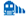 根据所选交通工具前往古丝绸之路上的重镇，甘肃省省会—兰州市。◆飞机，徐州-西宁  GJ8615（12：20-15：15）◆高铁，参考车次G1833(08:30-15:49)G1971(09:07-16:45)G2685(15:51-23:07)◆卧铺，参考车次Z377(17:03-10:23)T113(19:26-12:52)Z273(22:08-14:39)选择卧铺乘客提前1天出发抵达后有司机接您前往酒店自行办理入住，今日无行程安排，可自行前往黄河风情线，游览兰州【黄河母亲雕像】【中山桥】【水车园】。温馨提示：1、请根据航班/车次时间，请提前2小时抵达机场自行办理登机手续。以防误机；2、抵达兰州的前一天，我方会通过短信或电话联系客人，并告知酒店名称、酒店地址和入住方式，请保持手机畅通。3、本线路免费赠送接机服务，临近航班抵达的游客可能会乘坐同一辆车返回市区，最长等待时间不超过30分钟。接机为赠送项目，不参加该项目无费用可退。兰州/西宁无D2兰州/西宁  七彩丹霞  张掖（全程550Km/6.5H）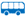 早乘车/动车前往张掖市，抵达张掖后参观【张掖丹霞地质公园】（游览时间约2小时），这里是中国丹霞地貌发育最大最好、地貌造型最丰富的地区之一。神奇的丹霞地貌群造型奇特，五颜六色，色调有顺山势起伏的波浪状，也有从山顶斜插山根的，尤如斜铺的彩条布，在太阳的照耀下，色彩异常艳丽，让人惊叹不已。参观结束后前往【丹霞小镇】是丝绸之路上一家有江南风韵的人文旅游度假小镇，步入其中，食肆酒家林立，小桥流水人家，张掖味道美食街、精品民宿、街头氛围演艺，传承自老祖宗的生活艺术去，融入现代舞蹈、武术和张掖的特色的民俗民风、让您感受丝绸重镇张掖的繁华盛景。宋明清民国时期民俗展厅内，一秒穿越，近距离感受古人生活，带给您别致的一站式体验，免费体验拓展项目（秋千桥、V型桥、漂浮跑垫、随波追流、手吊环桥等体验项目）..晚上入住张掖丹霞小镇。张掖早D3张掖—嘉峪关城楼—敦煌早餐后乘车赴嘉峪关市，前往参观万里长城最西端俗称天下第一雄关的【嘉峪关关城】（游览时间约2小时），国家5A级景区，明代万里长城的西端起点，是明代长城沿线建造规模最为壮观，保存程度最为完好的一座古代军事城堡，是明朝及其后期各代，长城沿线的重要军事要塞，素有“中外钜防”、“河西第一隘口”之称。嘉峪关由内城、外城、城壕三道防线组成，内城墙上还建有箭楼、敌楼、角楼、阁楼、闸门楼共十四座，关城内建有游击将军府、井亭、文昌阁，东门外建有关帝庙、牌楼、戏楼等。出嘉峪关景区前还有一处【长城博物馆】为您展示长城历史文化。下午乘车抵达敦煌后入住酒店。温馨提示：嘉峪关至敦煌途中，由于没有正规服务区，我们会停留在瓜州停靠点，该停靠点是带有卫生间的休息站，但是当地商贩会在此兜售商品，质量和价格均无法保证，非本社购物店，强烈建议客人谨慎购买！交通提示：张掖（约230公里/约3小时）嘉峪关；嘉峪关（约380公里/约5小时）敦煌； 敦煌早D4敦煌—鸣沙山—莫高窟—敦煌早餐后参观 “山泉共处，沙水共生”的奇妙景观【鸣沙山月牙泉】（游览时间约2小时），可欣赏鸣沙山日出。在这里，您可以和沙漠亲密接触，攀登鸣沙山，也可以欣赏到环抱在鸣沙山中的月牙泉，观赏月牙泉千百年来不被流沙淹没，不因干旱而枯竭的奇特景象。游览结束后使用午餐，午餐后参观【莫高窟】（游览时间约2.5小时）或莫高窟的姊妹窟【西千佛洞】。莫高窟俗称千佛洞，是20世纪最有价值的文化发现之一，坐落在河西走廊西端的敦煌，以精美的壁画和塑像闻名于世。西千佛洞位于莫高窟西45公里处，开凿时间早于莫高窟，是敦煌艺术的重要组成部分。参观结束后返回敦煌市区入住酒店。交通提示：敦煌市区（约5公里/约15分钟）鸣沙山；敦煌市区（约30公里/约30分钟）莫高窟；温馨提示：敦煌的二个景点<莫高窟、鸣沙山>的参观时间会根据实际情况进行先后顺序的调整(有可能调至前一天或后一天)，调整前不再通知，敬请理解。敦煌早D5敦煌-青海雅丹-翡翠湖-德令哈/乌兰早餐后乘车前往德令哈。翻越【当金山】，途经中国三大内陆盆地之一的【柴达木盆地】，抵达大柴旦附近后参观【翡翠湖】（游览时间约40分钟）原名青海大柴旦湖，因矿元素原因，使得湖水成翡翠的青翠色，故而得翡翠湖之称。后途观【青海雅丹】（途观景点不产生门票，参观约1小时）又被称为柴达木雅丹，是7500万年前盐和沙凝结地壳被西风侵蚀雕塑而成。它们广布于柴达木西北部，是世界最大最典型的雅丹景观之一，雅丹林远远望去奇形怪状，有的酷似古城堡、庙宇、帝王坟、千军帐；有的类似“鲸群戏沙海”，“百万海狮朝阳”、“万龙布阵”......，千姿百态，十分壮观。一切都给人神秘莫测、奇幻万千之感。途径【小柴旦湖】下午前往德令哈或乌兰入住酒店。交通提示：敦煌市（约350公里/约5.5小时）翡翠湖（约150公里/约2小时）青海雅丹（约270公里/约4小时）德令哈；青海雅丹（约120公里/约1.5小时）乌兰；温馨提示：1、今日途中行车时间较长，您可以提前准备一些小零食作为补充。2、青海省地处青藏高原，此次行程海拔基本在3000米左右，身体状况良好的内地游客一般不会出现高原反应，如若发生不良反应，请及时与导游（或司机）反映，我司会积极协助解决。初上高原切勿剧烈运动和饮酒，不要暴饮暴食，注意补充饮水，入住首晚尽量不要洗澡。3、青海地区经济发展较为落后，住宿及接待条件相对有限，昼夜温差较大，同时地处高原，紫外线非常强烈，注意做好保暖措施和防晒准备。德令哈/ 乌兰早D6德令哈/乌兰—茶卡盐湖—青海湖/湟源早餐后，伴着清晨的阳光我们出发前往参观【茶卡盐湖】（游览时间约2小时），，在这里，可以乘小火车深入湖中观光，可以观看现代化大型采盐船采盐时喷水吞珠的壮丽场景，观赏形状各异、正在生长的栩栩如生的朵朵盐花，探求湖底世界的神秘，还可以领略到涨潮后湖面上留下的滚滚盐涛奇观。后乘车翻越橡皮山沿环湖南路经黑马河前往青海湖参观【青海湖二郎剑景区】（游览时间约2小时），青海湖藏语名为“措温布”（意为“青色的海”），湖泊地域面积辽阔，周围被群山环抱，在这里感受别样的自然雄伟。游览结束后前往青海湖附近入住，或乘车翻越青藏高原与黄土高原的分界山脉—日月山，文成公主进藏时留下的眼泪汇聚而成的河流—倒淌河，前往湟源县入住。交通提示：德令哈（约200公里/约2.5小时）茶卡天空壹号（约150公里/约2.5小时）青海湖（约120公里/2小时）湟源；温馨提示：从5月1日开始的班期午餐或晚餐安排使用特色土火锅。青海湖/湟源早D7青海湖/湟源县-塔尔寺-兰州/西宁早餐后，乘车前往参观【塔尔寺】（游览时间约2.5小时，含区间车，不含讲解费），是藏传佛教黄教六大宗主寺院之一，一世班禅和一世达赖的老师、藏传佛教的创始人宗喀巴大师的诞生地。欣赏塔尔寺举世闻名的艺术三绝——酥油花、堆绣、壁画，品鉴博大精深的藏传佛教文化！游览结束后返回兰州入住。选择卧铺的客人晚从西宁或兰州乘火车返回，参考车次：西宁-徐州：Z274(22:35-20:26)/Z378(22:55-21:38)，兰州-徐州：K1352(21:29-19:14)/K1028(23:45-22:55)温馨提示：1、在寺院里不能用手触摸佛经、法器、佛像等，在寺院殿堂内不可拍照。2、此天要入住兰州，进入兰州市区后一般比较堵车，行程时间较长，请保持耐心。交通提示：湟源（约50公里/约1小时）西宁（约260公里/约3小时）兰州；兰州/西宁/火车早D8兰州/西宁-出发地根据所选交通工具返回出发地。◆飞机，西宁-徐州 GJ8611（13：00-15：25）◆高铁，兰州西-徐州东参考车次G2686(07:10-14:17)G1972(10:49-18:13)G1834(11:58-20:13)温馨提示：本日自由活动（今天您可以根据您返程时间调节起床时间）送机师傅会提前和您约好送机时间，请掌控好时间以免误机。乘飞机返回，结束愉快的行程！温馨提示：本线路免费赠送送机服务，如不参加，无费用可退；我社送机人员会提前一天晚上联系并确认送机时间和乘车地点，请保持手机畅通；温馨的家早费用说明费用包含：交 通：往返大交通，当地5座轿车、5座SUV、7-9座商务、14-19座，根据实际人数安排用车；门 票：张掖七彩丹霞、嘉峪关关城、敦煌莫高窟、鸣沙山月牙泉、茶卡盐湖、青海湖二郎剑、塔尔寺等景点的首道门票；不含塔尔寺讲解费及区间、不含茶卡盐湖区间车；赠送景点：青海雅丹、翡翠湖（赠送景点无任何费用可退）；住 宿：全程三星或准四酒店双标间住宿，不提供单人间或三人间，遇单需补单房差；用 餐：全程含7早餐，酒店含早不用不退；正餐自理，敬请品尝各地美食；导 游：司机兼职向导（不提供景区讲解服务），协助购买门票事宜；保 险：我社已承保旅行社责任险，强烈建议客人自行购买旅游意外险！儿 童：儿童为12周岁以下且1.2米以下，仅含旅游目的地旅游车位费和正餐半餐费用，导服标准同成人；其他均不含（不包含景区门票、床位费、酒店早餐），不含费用敬请自理。费用不含：不含塔尔寺讲解费、不含茶卡天空壹号区间车1.酒店押金、单房差或加床费用； 2.自由活动期间的餐食费和交通费；3.“服务标准”内容以外的所有费用；4.旅游意外伤害保险及航空意外险（建议旅游者购买）；5.超重行李的托运费、保管费； 因交通延阻、罢工、天气、飞机、机器故障、航班取消或更改时间等不可抗力原因所导致的额外费用；酒店内洗衣、理发、电话、传真、收费电视、饮品、烟酒等个人消费；自由活动期间的用车服务；提供导游服务的产品在自由活动期间无陪同服务；6.因交通延误、取消等意外事件或战争、罢工、自然灾害等不可抗拒力导致的额外费用；7.因旅游者违约、自身过错、自身疾病导致的人身财产损失而额外支付的费用；8.因景区儿童标准不一样，儿童价不含景区门票费用，如产生儿童门票费用，游客可自行到景区购买门票或由导游代为购买。预订须知-------娱乐项目-------本行程涉及到的部分自费项目仅供参考，由客人自由选择参加，不存在强制消费，部分报价含车导服务费：1、甘肃省：嘉峪关城楼区间车10元/人/单程、鸣沙山骑骆驼100元/人起、防沙鞋套租金15元/人；2、青海省：塔尔寺讲解费15-40元/人（拼团讲解）、青海湖游船140元/人起、青海湖区间车20元/人/往返，茶卡盐湖小火车单程50元/人；3、演出推荐：《敦煌盛典》238元/人起、《又见敦煌》368元/人起、《丝路花雨》238元/人起；4、美食推荐：烤全羊1880元/只起、敦煌风情宴1680元/桌起（10人1桌）；①以上报价含门票、车费、导服费，价格为参考价格，具体以当地景点实际情况为准。②自费项目需游客另行付费，可自愿选择参加。本着少数服从多数的原则、超过半数参加，导游可安排自费项目游览，不参加自费项目的游客可在景区附近自由活动或在景区门口等候。③如您持有可优惠证件，如老年证、教师证、军官证等特殊证件，在参加自费项目中是否能够使用，需以景点当天挂牌通告为准，如您需要使用，请务必提前告知导游。-------参考酒店------兰州市：兰苑宾馆、万商国际大酒店、瑞云大酒店、西湖银峰宾馆、华联宾馆或其他酒店；张掖市：盛华文化酒店、千禧丝路国际酒店、邮电宾馆、祥永概念酒店、丹霞摄影国际酒店或其他酒店；敦煌市：润泽精品酒店、天沁云水大酒店、兰新大酒店、天河智选、华荣国际大酒店或其他酒店；德令哈：金世界宾馆、聚龙酒店、义海大酒店、洲龙国际大酒店、伊正宾馆或其他酒店；茶卡镇：格日大酒店、长鑫大酒店、星际酒店、金天利酒店或其他酒店；青海湖：格日大酒店、天府大酒店、格桑梅朵酒店、西南大酒店、藏宝大酒店或其他酒店；湟源县：湟源丽都酒店、湟源新世纪大酒店、湟源顺合大酒店、湟源丹噶尓青稞酒大酒店、湟源海悦酒店、盈吉丽豪大酒店或其他酒店；温馨提示1、本行程内的时间节点由相关地图软件计算得出，未考虑堵车、不可抗力、车型、车况等因素。2、行程中所列区间路程、景区游览时间、列车时间、航班起飞时间等仅供参考，实际以票面、当时查询为准。旅行社和导游可根据当时情况调整旅游行程顺序，保证行程所列景点项目不变。若遇人力不可抗拒的因素所造成景点无法参观，我司只负责退还门票差额，不承担由此造成的其它损失。3、行程内涉及乘坐航班、城际高铁、火车、动车时，无导游提供服务，行程包含接送机时也无导游提供服务。4、关于参考酒店：本社尽力安排行程内标注的参考酒店，如遇政府征用、旺季房满等情况，将安排不低于原档次的本地区或临近地区的其他酒店，敬请谅解。5、关于住宿标准：西北属于发展中地区，酒店的硬件设施及服务意识相对落后，无法与发达地区的标准衡量。个别酒店如因房间出现质量问题，我社会尽力协调酒店方进行更换房间，请客人本着减少损失的原则，协助服从酒店调整安排；我司不接受旅游归来后对酒店标准等方面提出的投诉和质疑，对酒店住宿有异议的请务必在入住前提出异议。6、当地风俗：丝绸之路沿线多是少数民族聚居区，特别是新疆、甘肃、青海、宁夏省区多为穆斯林聚居区，宗教色彩浓厚，信仰伊斯兰教，所以游览期间，请配合导游工作，服从安排，尊重当地少数民族风俗习惯。7、西北地区由于地域辽阔，景点之间车程较长，请您在来西北旅游时注意休息调配好时间，以充足的体力参加旅游活动。另外穿一双合脚、透气性好的鞋，可以为您的旅途省去不必要的麻烦。8、退费说明：如游客自愿放弃当地景点、用餐、住宿及赠送项目其费用不退还。因行程报价为团体报价，在景区产生的门票优惠部分（不含赠送景点及项目），我司一律按照旅行社门票折扣价格与优惠部分折算后的差价退予客人。客人持有老年证、军官证、残疾证等特殊证件请提前告知导游，以便提前申请减免，购票后再告知导游有特殊证件时费用一律不退。9、书面证明：行程游览过程中，您签署的所有书面证明和游客意见单，我司均默认为是您意思的自由表达，对签字部分有异议的请务必在签字前提出。10、如遇火车晚点，不能及时参团走行程的客人，我司安排小车将客人送至行程团队，小车费用需客人自理。莫高窟参观须知这座闻名遐迩的世界文化遗产，面对游客的蜂拥而至，已经不堪重负。为减少游客参观给洞窟带来的潜在影响，保护珍贵而又脆弱的壁画彩塑，2015年起莫高窟实行预约制，2020年莫高窟门票将继续执行每日限制游客数量的参观方案1、莫高窟门票分A类票（6000张/日）和B类票（12000张/日）：A类票包含8个洞窟和2场数字电影，B类票包含4个洞窟和石窟文物保护研究陈列中心。2、莫高窟门票提前30天进行实名制预约，根据规定，预约成功后需要退票的将产生手续费，具体损失参照《敦煌市物价局文件：敦价发【2015】85号》文件。3、行程未成功预约莫高窟A类票及B类票时，我社按照实际报价退还莫高窟门票，或者安排参观西千佛洞作为替代，A类票退还差价120元/人、B类票退还差价20元/人。4、敦煌文博会或恶劣天气等其他因素，莫高窟无法正常安排游览，我司按照实际报价退还莫高窟门票，或者安排参观西千佛洞作为替代，A类票退还差价120元/人、B类票退还差价20元/人。     